Civility at School 
Civility at school Blogs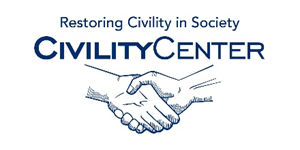 http://blogs.law.harvard.edu/corpgov/2015/01/19/on-ethics-rhetoric-and-civility-a-response-to-professor-frankel/ 
“I would also be remiss if I did not acknowledge that those who care deeply about the SEC—and I include Professor Frankel in that group—should rejoice that the Agency is able to attract someone of Dan Gallagher’s stature, ethics, intelligence, creativity and personal grace. And, whatever one thinks of the decisions being reached by the current SEC Commissioners collectively, it behooves us to recognize that the strength of our capital markets depends on substantive debates about topics of great importance, such as the one that is the focus of the Gallagher/Grundfest Paper.”http://civilschools.com/blog/ 
“Utilizing parent engagement materials, Student UPstander Intervention Trainings, educator professional development, and a 25-week advisory curriculum, CivilSchools™ offers hands-on, preventative tools based on cutting-edge research to get beyond punitive measures and build a framework for preventing bullying before it starts and responding to bullying behavior in more effective ways.”http://www.embracecivility.org/ 
“The approach that has been recommended for schools, and incorporated into most state statutes, is not effective at the secondary level. It is not developmentally appropriate. So it is not that schools have not been trying. It is simply that the approach they have been advised or required to use will not work.We must recognize that 1.2 million secondary students in the US report that someone is hurtful to them at school once a week or more – and over 500,000 say this is happening almost every day! Schools must redirect their efforts to more effectively address this serious concern.”http://gregmankiw.blogspot.ca/2014/09/the-case-for-civility.html 
“most of our arguments are over things like Obamacare, or antipoverty programs, or financial regulation-- issues on which reasonable people can and do disagree. If you’re uncivil in this sort of situation -- if you call your opponent an idiot, or a liar, or a nastier name simply because you think his or her argument is bad -- you’re basically being overconfident. You’re assuming that there’s essentially no chance that you’re in the wrong, so it’s in the public interest for you to rail against your opponent and score points with the crowd. If you do this, there’s no chance that you yourself will learn anything from the encounter.”
http://www.cccoe.k12.ca.us/supe/civility.html 
“Civility is a core value of a well functioning community and one of its defining components. Quality of life depends in great part on how community members treat each other. This initiative will promote the importance of civility in a world becoming less civil, and encourage community members to choose positive and respectful behaviors in their personal and work lives.”http://scienceblogs.com/gregladen/2009/10/18/high-school-students-privacy-c/ 
High School Students, Privacy, Civility, and Marketing Higher Education
“Yesterday, I posted a comment on my facebook account that resulted in more response and discussion than any comment I had previously made. The issues at hand pertain to privacy, how public high schools are run, how colleges are marketed. This also may pertain to the ongoing discussion of civility.”http://uchicagolaw.typepad.com/faculty/2007/09/energy-vs-civil.html 
Energy Versus Civility
“A diversity-vs.-participation tradeoff?  Well, maybe.  I really like the term "polarization entrepreneurs," but I'm not really sure that the issue is the breadth of deliberation.  In fact, I think that in many cases, interacting with those with whom we disagree can deepen division, rather than bridge gaps.  My own experience is that being called names tends to make me want to dig in my heels and intensify my position, while a more reasonable approach often leaves me more willing to consider alternative views.”

http://www.hilliardschools.org/embracing-diversity-with-civility-and-communications/ 
“The Hilliard City School District is a diverse learning community – we embrace our diversity and strive to create an accepting and welcoming culture. Our diversity includes cultural and racial diversity with students from more than 40 countries speaking more than 40 languages. Our diversity includes dozens of religious background and faith-based organizations. Our diversity crosses political and ideological boarders; we bring divergent thoughts together with a single mission – to ensure every student is Ready for Tomorrow.” 
http://www.connectionsacademy.com/blog/posts/2014-07-07/Can-Online-Students-Change-an-Uncivil-Culture.aspx 
“As the World Wide Web celebrates its twenty-fifth “birthday” this year, there is a growing consensus that, in addition to their many advantages, the Internet and social media have contributed to a perception of an increasingly rude, uncivil culture. An annual survey, Civility in America, found that:
70% of Americans believe that incivility has reached crisis proportions.
81% think incivility is leading to an increase in violence.
70% think the Internet and social media encourage uncivil behavior.”http://wordpress.ssfs.org/?p=1531 
“When schools and families unite to take on the charge of educating children, they eventually come to the realization that the lasting lessons lie outside of textbooks and class assignments. Real world survival isn’t solely based on whether or not a person can actually read the signs along the journey and calculate the miles to a destination. What counts is how a person takes that journey, who s/he encounters along the way, and what happens during each encounter. Without the necessary skills for navigating the social landscape, our children can’t truly be ready for the real world, and no amount of money, education or bling will help them grow into good people.”


